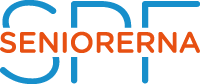 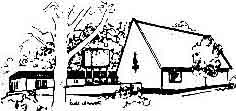  Göteborg 2023-02-21Jazz och jazzhistoria 20 februari var det årsmöte hos SPF Skår. Efter genomfört möte fick vi glädjen att lyssna på Trio Class Jazz. Tre herrar som spelade och sjöng melodier från olika tidsepoker.De förflyttade oss kors och tvärs i jazzens historiaoch berättade bland annat om hur jazzen uppstod i New Orleans i början av 1800-talet när människor sammanstrålade från olika länder och hur kulturer och musikstilar blandades.De talade om hur vi konsumerar musik. Vi får det överallt i hissar vi kopplar av och vi dansar till den. Nu fick vi det serverat live.  De spelade bland annat; ”Lady be good”, ”As time goes by”, ”All of me” samt även Povel Ramels ”Underbart är kort”. Vi föll alla ner gropen som kallas nostalgi. Underbart och kanske lite kort tyckte publiken som applåderade energiskt.Vid tangenternaRenée Lernestam Sekreterare SPF Skår